Datum: 13. 3. 2020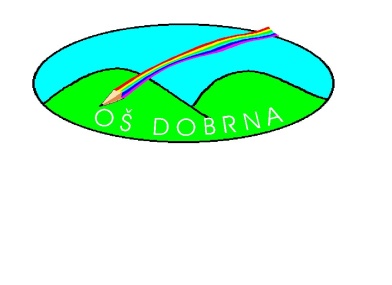 Evid. št.: 60309-4/2019-84OBVESTILO STARŠEM IN UČENCEM OD 1. DO 5. RAZREDAGlede na trenutno situacijo Vas vabimo, da danes, 13. 3. 2020, dvignete v šoli naslednje: potrebščine, ki jih je imel Vaš otrok shranjene v učilnici,majhno pozornost (lončnico), ki smo Vam jo nameravali predati na napovedanih delavnicah za starše.Vse našteto je pripravljeno na spodnjem hodniku in označeno z imeni otrok. Prosimo, da se oglasite, kot rečeno danes, 13. 3. 2020, do 19. ure.  Starše in učence ponovno pozivamo, da redno spremljajo vse objave na šolski spletni strani, še posebej v zavihku Pouk na daljavo.Hvala za sodelovanje.Razredničarke od 1. do 5. razreda